Přihláška do 9. ročníku soutěže anglických prezentací pořádá Lingea s.r.o.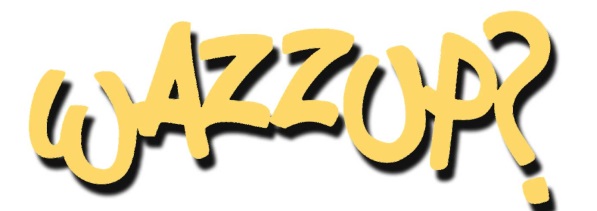 termín odevzdání: 	  do 16. 6. 2023vyhodnocení soutěže: 	        20. 6. 2023Jméno žáka: 		Ročník školy:		Kategorie: 		Zvolené téma:		Název prezentace:		Odkaz ke stažení:		Jméno vyučujícího: 		E-mail:		Adresa školy:		Poznámka:		Datum:		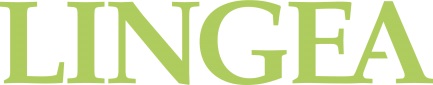 